Gemeinde Hafenstadtz. H. Herrn Sebastian Klein Kirchweg 198765 HafenstadtOrt, TT.MM.JJJJSehr geehrter Herr Klein,nachdem ich Sie und Ihre Gemeinde in der letzten Woche besuchen durfte, bewerbe ich mich mit großer Freude nun auf offiziellem Weg für die Stelle als Pfarrer in Hafenstadt. Hafenstadt ist meine Heimat, in der ich aufgewachsen und groß geworden bin. In der Kirche wurde ich getauft, habe dort meine Konfirmation gefeiert und gemeinsam mit meinen Eltern den Gottesdienst besucht – nachdem ich für mein Theologie-Studium und das anschließende Vikariat nach Beispielstadt gezogen bin, möchte ich nun als Pfarrer zu meinen Ursprüngen zurückkehren. Ich möchte die Kirche in Hafenstadt wieder zum Mittelpunkt der Gemeinschaft machen, habe bereits zahlreiche Ideen für Aktivitäten, die Groß und Klein nicht nur dem Glauben wieder näher bringen, sondern der Institution Kirche neues Vertrauen schenken sollen. Neben der Verbundenheit zum Ort bringe ich ein hohes Maß an Empathie und Aufmerksamkeit mit, um stets ein offense Ohr für alle Gemeindemitglieder zu haben. Gerne erzähle ich Ihnen in einem weiteren persönlichen Gespräch mehr von meinen Ideen.Mit besten Grüßen nach Hafenstadt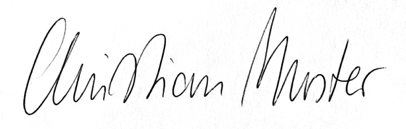 (Christian Muster)